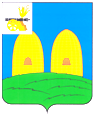 КОМИТЕТ  ОБРАЗОВАНИЯАДМИНИСТРАЦИИ МУНИЦИПАЛЬНОГО ОБРАЗОВАНИЯ«РОСЛАВЛЬСКИЙ РАЙОН» СМОЛЕНСКОЙ ОБЛАСТИП Р И К А Зот 03.12.2013 № 517О      досрочном       прекращении реализации ведомственной целевой программы «Организация       горячего      питания в муниципальных общеобразовательных учреждениях                муниципального образования   «Рославльский      район» Смоленской области в 2012-2014 годах»п р и к а з ы в а ю:1. Досрочно прекратить  реализацию  ведомственной целевой программы «Организация       горячего      питания в муниципальных общеобразовательных учреждениях                муниципального образования   «Рославльский      район» Смоленской области в 2012-2014 годах».          2. Признать утратившими силу:- приказ Комитета образования Администрации муниципального образования «Рославльский район» Смоленской области от 27.07.2011 №192  «Об утверждении ведомственной целевой программы «Организация       горячего      питания в муниципальных    общеобразовательных        учреждениях                муниципального образования   «Рославльский      район» Смоленской области в 2012-2014 годах»;- приказ Комитета образования Администрации муниципального образования «Рославльский район» Смоленской области от 28.02.2012 №68  «О внесении изменений в  ведомственную целевую программу «Организация горячего      питания в муниципальных    общеобразовательных учреждениях                муниципального образования   «Рославльский      район» Смоленской области в 2012-2014 годах»;- приказ Комитета образования Администрации муниципального образования «Рославльский район» Смоленской области от 30.07.2012 №288  «О внесении изменений в  ведомственную целевую программу «Организация горячего      питания в муниципальных    общеобразовательных учреждениях                муниципального образования   «Рославльский      район» Смоленской области в 2012-2014 годах»;- приказ Комитета образования Администрации муниципального образования «Рославльский район» Смоленской области от 14.09.2012 №353  «О внесении изменений в  ведомственную целевую программу «Организация горячего      питания в муниципальных    общеобразовательных учреждениях                муниципального образования   «Рославльский      район» Смоленской области в 2012-2014 годах»;- приказ Комитета образования Администрации муниципального образования «Рославльский район» Смоленской области от 12.10.2012 №406  «О внесении изменений в  ведомственную целевую программу «Организация горячего      питания в муниципальных    общеобразовательных учреждениях                муниципального образования   «Рославльский      район» Смоленской области в 2012-2014 годах»;- приказ Комитета образования Администрации муниципального образования «Рославльский район» Смоленской области от 24.10.2012 №427  «О внесении изменений в  ведомственную целевую программу «Организация горячего      питания в муниципальных    общеобразовательных учреждениях                муниципального образования   «Рославльский      район» Смоленской области в 2012-2014 годах»;- приказ Комитета образования Администрации муниципального образования «Рославльский район» Смоленской области от 26.12.2012 №571  «О внесении изменений в  ведомственную целевую программу «Организация горячего      питания в муниципальных    общеобразовательных учреждениях                муниципального образования   «Рославльский      район» Смоленской области в 2012-2014 годах»;- приказ Комитета образования Администрации муниципального образования «Рославльский район» Смоленской области от 09.04.2013 №150  «О внесении изменений в  ведомственную целевую программу «Организация горячего      питания в муниципальных    общеобразовательных учреждениях                муниципального образования   «Рославльский      район» Смоленской области в 2012-2014 годах»;- приказ Комитета образования Администрации муниципального образования «Рославльский район» Смоленской области от 22.05.2013 №216  «О внесении изменений в  ведомственную целевую программу «Организация горячего      питания в муниципальных    общеобразовательных учреждениях                муниципального образования   «Рославльский      район» Смоленской области в 2012-2014 годах». 3. Настоящий приказ подлежит официальному обнародованию путем размещения на официальном сайте Комитета образования Администрации муниципального образования «Рославльский район» Смоленской области в сети Интернет и вступает в силу с 1 января 2014 года.Председатель комитета                                                                        С.В.Филипченко